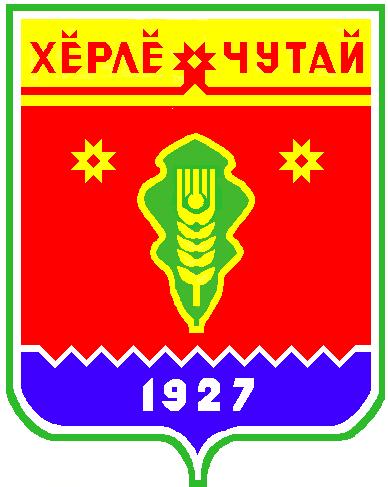 Решение Собрания депутатов Атнарского сельского поселения«О внесении изменений в адресные данные на    территории Атнарского сельского поселения»от 18.01.2021 г. №1В соответствии с пунктом  21 части 1 статьи 14 Федерального закона от 06.10.2003 № 131- ФЗ  « Об общих принципах организации местного самоуправления    в Российской Федерации», рассмотрев обращение межрегиональной общественной организации выходцев из Чувашии- Товарищество офицеров «Сыны Отечества» от 17 ноября 2020 года №22/СО, руководствуясь Правилами присвоения, изменения и аннулирования адресов, утвержденными Постановлением Правительства Российской Федерации от 19.11.2014  №1221 Собрание депутатов Атнарского сельского поселения Красночетайского района Чувашской Республики решило:1.Внести изменения в адресные данные присвоенного почтового адреса:  «Чувашская Республика, Красночетайский район, д. Березовка, ул. Шоссейная», присвоить: «Чувашская Республика, Красночетайский район, д. Березовка, ул. полковника Сергея  Селивестрова».2. Настоящее решение вступает в силу после официального опубликования в печатном издании «Вестник Атнарского сельского поселения.Председатель Собрания депутатовАтнарского сельского поселенияКрасночетайского района Чувашской Республики                                     А.В.БашкировРешение Собрания депутатов Атнарского сельского поселения«О принятии на баланс Атнарского сельского поселения»от 18.01.2021 г. №2В соответствии Федерального 131-ФЗ « Об общих принципах организации местного самоуправления    в Российской Федерации  Собрание депутатов Атнарского сельского поселения Красночетайского района Чувашской Республики решило:1.Принять на баланс  администрации Атнарского сельского поселения Красночетайского района Чувашской Республики автомобиль Lada Vesta 2020года  выпуска, идентификационным номером ( VIN) XTAGFL110MY502254 номер двигателя 21 129 44744626, кузов(кабина, прицеп) XTAGFL110MY502254, цвет кузова ( кабины, прицепа) белый.2. Настоящее решение вступает в силу с момента его принятия.Председатель Собрания депутатов Атнарского сельского поселенияКрасночетайского района Чувашской Республики                                     А.В.БашкировВЕСТНИК Атнарского сельского поселенияТир. 100 экз.с. Атнары , ул.Молодежная, 52аkrchet-atnar@cap.ruНомер сверстан ведущим специалистом администрации Атнарского сельского поселенияОтветственный за выпуск: А.А.НаумоваВыходит на русском  языке